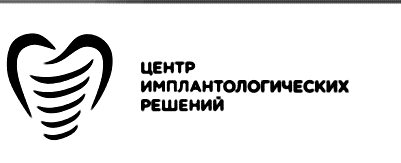 № лицензии ЛО-76-01-002727 от28.12.2019г «Департамент Здравоохранения и Фармации Ярославской области»Юридический адрес:  150054  , Ярославская область, г. Ярославль, ул. Чехова 23\11, 1 этаж, помещение 4Телефон:+7(4852) 28-77-88 доб.1,е-mail: cir76@ya.ru                                                                                                              УТВЕРЖДАЮ                                                                                                Генеральный директор                                                                                                ООО  «Центр имплантологических решений»                                                                                               Данилов Сергей Владимирович                                                                                               «20» сентября 2022г.ПОЛОЖЕНИЕо гарантийных обязательствах и сроках службы при оказании платных медицинских услуг (далее - Положение о гарантиях)1. Общие положения1.1. Настоящее Положение разработано в соответствии с базовыми документами:- Закон РФ «О защите прав потребителей» (в редакции Федерального Закона РФ № 2-ФЗ от 09.01.1996 г., Федерального Закона РФ от 17.12.1999 г. № 212-ФЗ «О внесении изменений и дополнений в Закон РФ «О защите прав потребителей»)- Гражданский кодекс РФ (вторая часть)- Правила предоставления платных медицинских услуг населению медицинскими учреждениями (утв. Постановлением Правительства Российской Федерации от 04.10.12 г. № 1006)- Федеральный закон РФ от 21 ноября . №323-ФЗ «Об основах охраны здоровья граждан в РФ».1.2. Настоящее Положение определяет гарантийные сроки на результат оказания стоматологических услуг.Гарантийный срок – это период, в течение которого, в случае обнаружения недостатка в выполненной работе, пациент вправе по своему выбору потребовать:- безвозмездного устранения недостатков выполненной работы (оказанной услуги);- соответствующего уменьшения цены выполненной работы (оказанной услуги);- безвозмездного изготовления другой вещи из однородного материала такого же качества или повторного выполнения работы.Гарантийный срок исчисляется с момента передачи результата работы (услуги) потребителю (пациенту), т.е. с момента завершения работы (оказания услуги).Гарантийный случай – дефект работы, выявленный в период гарантийного срока. Возможные гарантийные случаи на терапевтическое лечение указаны в п. 3.2, на ортопедическое лечение указаны в п. 4.2.Гарантия – это финансовая ответственность врача перед пациентом на бесплатное устранение возможных недостатков выполненной работы (оказанной услуги).Недостаток- несоответствие оказанной стоматологической помощи обязательным требованиям медицинских стандартов.Срок службы- период, в течение которого исполнитель обязуется обеспечивать пациенту возможность использования результата работы по назначению и нести ответственность за существенные недостатки, возникшие по его вине. Существенный недостаток — это недостаток, который делает невозможным или недоступным использование результата работы в соответствии с его целевым назначением, либо который не может быть устранен, либо на устранение которого требуются большие затраты (например, полный перелом протеза или выпадение пломбы)1.3. Стоматология берет на себя обязательства в течение установленного гарантийного срока устранять недостатки, обнаруженные пациентом.2. Правила предоставления гарантий2.1. На проделанные работы пациенту предоставляется гарантия.Гарантияустанавливается только на работы, имеющие овеществлённый результат: пломбы, реставрации зубов, коронки, зубные протезы.2.2. Необходимым условием для осуществления гарантии является точное соблюдение и выполнение пациентом всех предписаний и рекомендаций врача, обеспечение необходимого уровня гигиены полости рта и правил пользования зубными протезами, а также прохождение пациентом профилактических осмотров, проведение профессиональной гигиены полости рта, согласно графику осмотров, составленным лечащим врачом.2.3. При установлении гарантийных сроков на стоматологическую услугу (работу) необходимо руководствоваться таблицами №1, №2, №3 настоящего Положения. 2.4. В отдельных сложных случаях, при согласии пациента, лечение или протезирование может производиться условно, т.е. без гарантированного положительного результата. На такие случаи гарантия не распространяется, деньги не возвращаются и не учитываются при последующем лечении.Лечащий врач доводит до сведения пациента установленные сроки гарантии записью в медицинской амбулаторной карте.В случае, когда невозможно точно предвидеть результат и прогнозировать дальнейшее развитие заболевания, врач может предложить пациенту консервативный (сохраняющий) вариант лечения, т.е. воспользоваться возможностью сохранить зуб или пульпу зуба, чтобы избежать дополнительных манипуляций и расходов. Если в течение оговоренного срока всё же возникли осложнения и требуется дополнительное лечение, то пациент оплачивает проведение новой работы за вычетом ранее поставленной пломбы. При возникновении осложнений пациент обязан немедленно сообщить об этом администратору клиники по тел.:+7(4852)28-77-88 доб.1  и в ближайшее время явиться на приём к лечащему врачу.2.5. В случаях, когда на оказанную услугу (проведенную работу) гарантия не устанавливается или устанавливается в сокращенном сроке, лечащий врач обязан отразить данную ситуацию в медицинской карте с четкой формулировкой: «Без гарантии», «Гарантия ________ месяцев» и оформить с пациентом дополнительное соглашение на лечение зуба.Об особых условиях по гарантии врач обязан проинформировать пациента и отразить эту информацию записью в амбулаторной карте.3. Гарантии в терапевтической стоматологии3.1. К терапевтическому лечению относится лечение заболеваний твердых тканей зуба: кариеса, пульпита и периодонтита (два последних связаны с лечением корневых каналов), косметическая стоматология (восстановление или изменение первоначальной формы и цвета зуба без протезирования, замена/корректировка пломб), подготовка (лечение) зубов для протезирования.3.2. Гарантия в терапевтической стоматологии предоставляется по следующим позициям: выпадение или сколы пломбы, нарушение краевого прилегания пломбы.3.3 Гарантийные сроки на работы и услуги по терапевтической стоматологии начинают действовать с момента завершения лечения конкретного зуба. Признаками окончания лечения являются:- при лечении кариеса – поставленная постоянная пломба;- при лечении осложнений кариеса (пульпита и периодонтита) – постоянное пломбирование корневых каналов и постановка пломбы при разрушении зуба до 1/2.Гарантийные сроки, действующие в Стоматологии на услуги терапевтической стоматологииТаблица №1Данные сроки рекомендованы для пациентов с единичным кариесом, множественным стабилизированным кариесом или при медленно текущем кариозном процессе.3.5. При неудовлетворительной гигиене полости рта сроки гарантии уменьшаются на 70%.3.6. При нарушении графиков профилактических осмотров, гигиенических визитов, предусмотренных планом лечения, гарантии отменяются.3.7. При невыполнении рекомендованного плана лечения, сроки гарантии не устанавливаются.4. Гарантии в ортопедической стоматологии4.1. К услугам в ортопедической стоматологии относятся услуги по устранению (лечению) дефектов зубов и зубных рядов с помощью постоянных и(или) временных ортопедических конструкций.К постоянным ортопедическим конструкциям относятся:- металлокерамические и цельнолитые коронки, в т. ч. комбинации этих коронок, а также мостовидные конструкции, виниры, вкладки;- безметалловые коронки (прессованная керамика, композитные коронки);- съемные конструкции: полные и частичные съемные конструкции, бюгельные протезы с замками, кламмерами.К временным ортопедическим конструкциям относятся:- временные коронки;- временные замещающие протезы.4.2. Гарантия на постоянные ортопедические работы предоставляется по следующим позициям: выпадение искусственных зубов из протезов, перелом базиса протеза, разрушение микрозамков и кламмеров, расцементировка коронок, сколы керамики.4.3. Гарантийный срок на ортопедические услуги начинает действовать с момента установки постоянных конструкций во рту пациента, что подтверждается записью в амбулаторной карте.4.4. До момента сдачи ортопедической конструкции, пациент имеет полное право требовать переделки/коррекции работы по причинам:- выполненная работа не соответствует эстетическим требованиям (несоответствие цвета, размера или формы зуба);- выполненная работа не соответствует определенной в плане протезирования (плане лечения).4.5. Соблюдение условий по эксплуатации ортопедической конструкции (использование специализированных паст и зубных щеток, ирригатора, очищающих таблеток и т.д.) является обязательным.Гарантийные сроки, действующие в Стоматологии на услуги ортопедической стоматологииТаблица №24.6. Обязательным условием предоставления гарантии является проведение курса профессиональной гигиены 2-4 раза в год. Гарантийный срок устанавливает врач в зависимости от степени тяжести основного (кариозная болезнь) и сопутствующих заболеваний (пародонтоз, пародонтит).4.7. В период срока гарантии перебазировка съемных протезов осуществляется на возмездной основе.Перебазировка съемного протеза — это добавление материала в основание протеза, изменение конфигурации протезного ложа в соответствии с альвеолярным отростком, на который опирается базис протеза. Перебазировка протеза спустя какое-то время после его установки необходима из-за изменений, происходящих в тканях при отсутствии естественных зубов и под воздействием протеза.4.8. Возможные случаи снижения гарантии:Согласно закону о «Защите прав потребителей» может быть установлен сокращенный гарантийный срок и срок службы на ортопедические работы. Об уменьшении срока гарантии на ортопедические работы врач-стоматолог обязательно должен сообщить пациенту и отразить в амбулаторной карте.Существующие врачебные методики протезирования не позволяют дать полного гарантийного срока при наличии следующих диагнозов или случаев:- наличие диагноза заболеваний десен: пародонтит (подвижность зубов), пародонтоз.- при отсутствии четких медицинских показаний к выполнению определенных видов протезирования и желания пациента выполнить работу по определенной схеме врач-стоматолог имеет право установить гарантийный срок на ортопедическую конструкцию 1 месяц, предварительно известив об этом пациента. Все лечение (изменения конструкции, терапевтическая подготовка зубов под протезирование) выполняется за счет пациента.4.9. Причины снижения и отмены гарантийных сроков:- При неудовлетворительной гигиене полости рта сроки гарантии и службы на все виды протезирования уменьшаются на 50%.- При нарушении графиков профилактических осмотров, гигиенических визитов, предусмотренных планом лечения более чем на 30 дней, гарантия аннулируется.- При невыполнении рекомендованного плана лечения, сроки гарантии не устанавливаются.5. Гарантии в хирургической стоматологии5.1. Стоматология гарантирует:- что все хирургические манипуляции проводятся под адекватным обезболиванием в соответствии с клинической ситуацией;- при проведении хирургических манипуляций соблюдаются все правила асептики и антисептики по программе Анти-СПИД, Анти-гепатит.5.2. При появлении любых симптомов ухудшения самочувствия после хирургического вмешательства необходимо в ближайшее время обратиться в клинику по тел.: +7(4852)28-77-88 доб.1  .5.3. В случае неудачного исхода хирургической части установки имплантата (отторжение имплантата) при соблюдении пациентом всех правил и рекомендаций врача, графиков осмотров, клиника предоставляет возможность повторной установки имплантатов бесплатно. Гарантия на имплантаты устанавливается производителем. Данные обстоятельства не действительны в случае несоблюдения пациентом послеоперационных инструкций, нерегулярного гигиенического ухода, ограничений по курению, отказе от приема препаратов, назначенных врачом, протезировании на поставленные имплантаты в другой клинике.             6.Услуги, на которые гарантия не устанавливается6.1. Выполнение исполнителем работ (оказание услуг), не указанные в таблицах № 1, №2 не имеютустановленных гарантийных сроков в связи с тем, что их лечение связано с большой степенью риска возникновения осложнений после проведенного лечения. Возникающие в результате лечения этих заболеваний осложнения лечатся в общем порядке на возмездной основе.6.2.Гарантийные сроки и сроки службы на отдельные виды работ (услуг) ввиду их специфики установить иногда не представляется возможным.К их числу относятся работы (услуги):повторное эндодонтическое лечение;операция по установке зубного имплантата;профессиональная гигиена;пародонтологическое лечение;наложение повязки (временной пломбы);отбеливание зубов;операция удаления зуба;операция цистэктомии с резекцией верхушки корня;при восстановлении зубов, разрушенных более чем на ½ объемакоронковой части, когда показано несъемное ортопедическое лечение (коронки).6.3. Клиника обеспечивает качественное оказание услуг и устанавливает гарантийный срок и срок службы на профессиональную гигиену, отбеливание, хирургические манипуляции (кроме имплантации) и другие неовеществлённые работы и услуги – 1 неделю.7. Действия пациента при наступлении гарантийного случаяЕсли у пациента произошел гарантийный случай, нужно придерживаться следующей последовательности действий:7.1. Поставить в известность администратора клиники по телефону: +7(4852)28-77-88 доб.1   о произошедшем случае и согласовать с ним время визита к врачу. Администратор производит запись на прием в приоритетном порядке в течение 1-3 дней (с острой болью- ближайшего дня).7.2. В назначенное время явиться в Клинику для гарантийного лечения. Не обращаться за устранением возникшего дефекта в другую стоматологическую клинику, за исключением случаев, угрожающих жизни и здоровью пациента. В противном случае, дефект объекта гарантии может быть подтвержден только экспертным медицинским заключением.8. Заключительные положения8.1. Внесение каких- либо изменений или дополнений к документу осуществляется на основании отдельного документа, утвержденного клиникой.8.2. Данное Положение находится в доступном для Пациента месте - в Уголке потребителя.8.3. Каждому пациенту клиники доводится информация о содержании этого положения и предоставляется возможность с ним ознакомиться в «Уголке потребителя».8.4. Случаи неурегулированные настоящим Положением регулируются действующим законодательством РФ.№ Наименование работ (услуг)Гарантийный срокСрок службы1.Постановка пломбы12 месяцев12 месяцев2.Вкладка12 месяцев12 месяцев3.Постановка пломбы на зуб, имеющего прямые показания для дальнейшего протезирования (покрытия ортопедической коронкой).3 месяца3 месяца№ Наименование работ (услуг)Гарантийный срокСрок службы1.Виниры12 месяцев12 месяцев2.Вкладки12 месяцев12 месяцев3.Коронки металлокерамические12 месяцев12 месяцев4.Коронки безметалловые (керамика, цирконий, Cerec)12 месяцев12 месяцев5.Коронки металлопластмассовые6 месяцев6 месяцев6.Коронки цельнолитые12 месяцев12 месяцев7.Полный съемный протез12 месяцев12 месяцев8.Частичный съемный протез12 месяцев12 месяцев9.Бюгельные протезы12 месяцев12 месяцев10.Временная коронка1 месяц1 месяц11.Временные съемные протезы3 месяца3 месяца12.Починка протеза1 месяц1 месяц